 образовательную деятельность, утвержденными приказом Минобрнауки РФ от 05.12.2014 № 1547;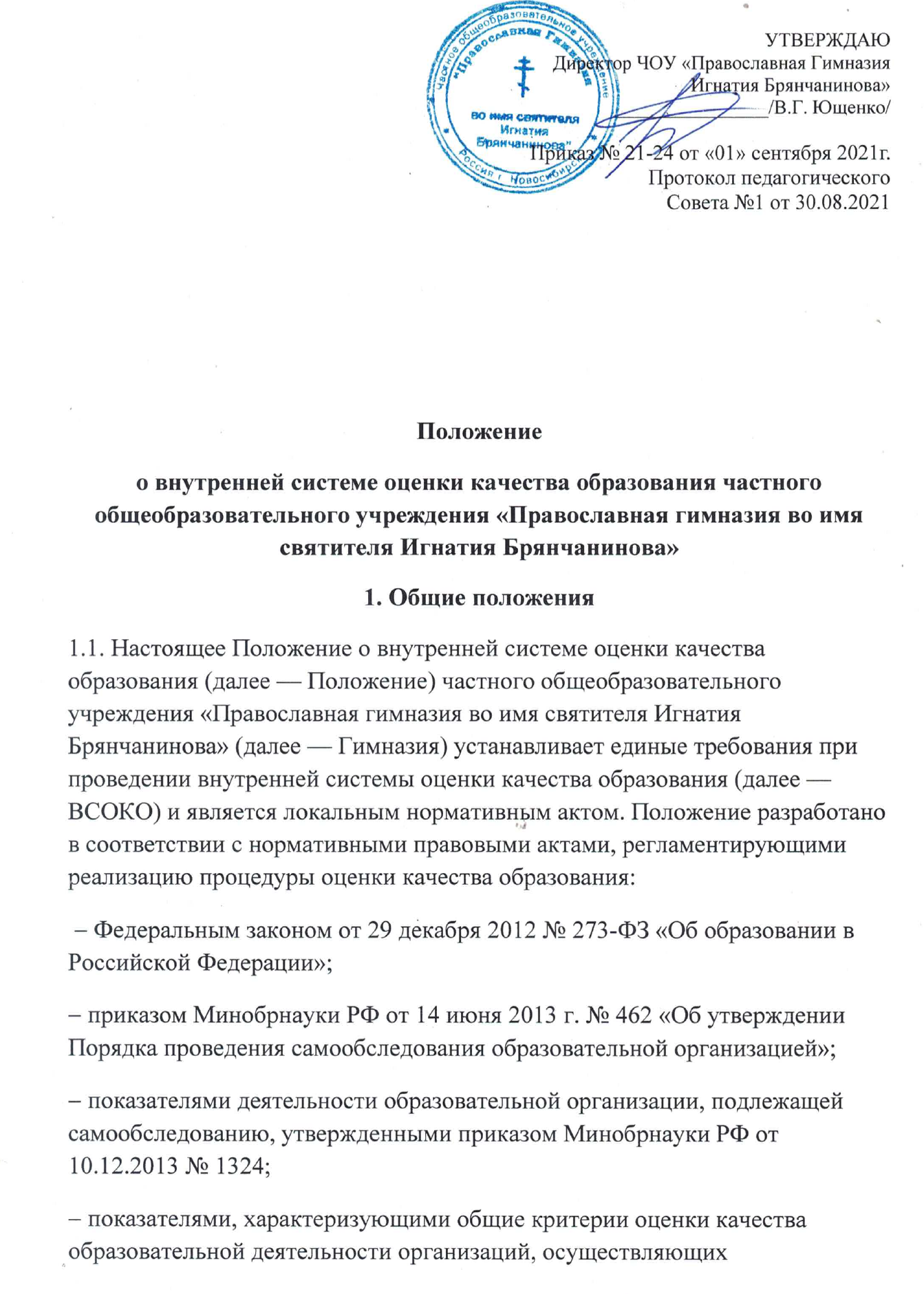   Указом Президента Российской Федерации от 07 мая 2018 года № 204 «О национальных целях и стратегических задачах развития Российской Федерации на период до 2024 года»;  Указом Президента Российской Федерации от 21 июля 2020 года № 474 «О национальных целях развития Российской Федерации на период до 2030 года» приказом Рособрнадзора от 30.06.2020 № 710 «Об утверждении Административного регламента осуществления органами государственной власти субъектов Российской Федерации, осуществляющими переданные полномочия Российской Федерации в сфере образования, федерального государственного надзора в сфере образования»;  приказом Министерства образования Новосибирской области от 25.11.2019 г. № 2977 «Об утверждении Положения о региональной системе оценки качества образования Новосибирской области»;  приказом департамента образования мэрии города Новосибирска от 23.04.2018 № 0428-од «Об утверждении Положения о муниципальной системе оценки качества образования» (с изменениями);  приказом Минпросвещения РФ от 28.08.2020 № 442 «Об утверждении Порядка организации и осуществления образовательной деятельности по основным общеобразовательным программам — образовательным программам начального общего образования» (с 01.01.2021);  приказом Минпросвещения РФ от 31.07.2020 № 373 «Об утверждении Порядка организации и осуществления образовательной деятельности по основным общеобразовательным программам — образовательным программам дошкольного образования» (с 01.01.2021);  приказом Минпросвещения РФ от 9 ноября 2018 г. № 196 «Об утверждении Порядка организации и осуществления образовательной деятельности по дополнительным общеобразовательным программам» (с изм. от 30.09.2020);  приказом Минобрнауки РФ № 882, Минпросвещения РФ № 391 от 05.08.2020 «Об организации и осуществлении образовательной деятельности при сетевой форме реализации образовательных программ» (вступил в силу с 22.09.2020);  приказом департамента образования мэрии г. Новосибирска от 13.09.2019 № 0736 «Об утверждении регламента функционирования муниципальной системы оценки качества образования»;  ведомственной целевой программой «Качество образования» (Приказ Федеральной службы по надзору в сфере образования и науки от 22.01.2019 № 39);  приказом Рособрнадзора № 590, Минпросвещения РФ № 219 от 06.05.2019 «Об утверждении Методологии и критериев оценки качества общего образования в общеобразовательных организациях на основе практики международных исследований качества подготовки обучающихся»;  письмом Министерства просвещения РФ от 19.11.2020 № ВБ-2141/03 «О методических рекомендациях», «Методические рекомендации по организации образовательного процесса общеобразовательных организаций на уровне основного общего образования на основе результатов Всероссийских проверочных работ, проведенных в сентябре-октябре  2020 г.»;  письмом ФГБУ «ФИОКО» от 30.04.2020 № 02-20/178 «О направлении материалов по проведению оценки механизмов управления качеством образования в субъектах Российской Федерации»;  письмом ФГБУ «ФИОКО» от 30.04.2020 № 02-20/178 «О направлении материалов по проведению оценки механизмов управления качеством образования в субъектах Российской Федерации»;  письмом министерства образования Новосибирской области от 30.06.2020 № 6159-03/25 «Об участии в вебинарах»;  письмом Рособрнадзора от 20.04.2021 № 08-70 «О направлении материалов по организации мониторинга системы управления качеством образования органов местного самоуправления»;  письмом министерства образования Новосибирской области от 14.05.2021 № 4525-03/25 «О проведении мониторинга муниципальных механизмов управления качеством»;  «Порядком организации и осуществления образовательной деятельности по основным общеобразовательным программам — образовательным программам начального общего, основного общего и среднего общего образования», утвержденным приказом Минобрнауки России от 30.08.2013 № 1015;  Федеральным государственным образовательным стандартом (далее — ФГОС) начального общего образования, утвержденным приказом Минобрнауки России от 31.05.2021 № 286;  уставом частного общеобразовательного учреждения «Православная гимназия во имя святителя Игнатия Брянчанинова»;  положением о промежуточной аттестации и текущем контроле успеваемости обучающихся частного общеобразовательного учреждения «Православная гимназия во имя святителя Игнатия Брянчанинова»                г. Новосибирска; 1.2. Настоящее Положение определяет цели, задачи, принципы, направления, содержание внутренней системы оценки качества образования, её организационную и функциональную структуру и выступает основой для проектирования систем оценки достижения образовательных результатов обучающихся в рамках основных образовательных программ по уровням общего образования. 1.3. Положение распространяется на деятельность всех участников образовательного процесса, в том числе на педагогических работников гимназии, осуществляющих профессиональную деятельность в соответствии с трудовыми договорами и на педагогических работников, работающих по совместительству. 1.4. В настоящем Положении используются следующие термины: качество образования–комплексная характеристика образовательной деятельности и подготовки обучающегося, выражающая степень их соответствия федеральным государственным образовательным стандартам, образовательным стандартам, федеральным государственным требованиям и (или) потребностям физического или юридического лица, в интересах которого осуществляется образовательная деятельность, в том числе степень достижения планируемых результатов образовательной программы; оценка — процесс соотнесения результата деятельности или поведения участников образовательного процесса оценивания или хода самой деятельности с заранее заданными эталонами; оценка в системе образования — комплексное аналитическое отслеживание процессов, определяющих количественно-качественные изменения качества образования, результатом которого является установление степени соответствия измеряемых образовательных результатов и условий их достижения общепризнанной, зафиксированной в нормативных документах и локальных актах системе государственно-общественных требований к качеству образования, а также личностным ожиданиям обучающихся; критерий — признак, на основании которого производится оценка, классификация оцениваемого объекта; экспертиза — всестороннее изучение и анализ состояния образовательного процесса, условий и результатов образовательной деятельности; измерение — метод регистрации состояния качества образования, а также оценка уровня образовательных достижений с помощью контрольно-измерительных материалов (контрольных работ, тестов, анкет и др.), которые имеют стандартизированную форму, и содержание которых соответствует реализуемой основной образовательной программе начального общего образования;Внутренняя система оценки качества образования (ВСОКО) — система сбора, обработки, анализа, хранения и распространения информации об образовательной системе образовательной организации и его отдельных элементах,  которая ориентирована на информационное обеспечение управления качеством образования, позволяет судить о состоянии образовательного процесса в любой момент времени и обеспечить возможность прогнозирования её развития; НОКО — независимая оценка качества образования. Это деятельность официально уполномоченных структур и организаций, направленная на выявление уровня удовлетворенности потребителей качеством предоставляемых образовательных услуг и соответствие качества этих услуг федеральным требованиям; ВШК — внутришкольный контроль. Это компонент ВСОКО, который поддерживает гарантии участников образовательных отношений на получение качественного образования, система управления качеством образовательной деятельности посредством планирования, организации и проведения контрольнооценочных мероприятий, соответствующих направлениям ВСОКО; диагностика — контрольный замер, срез; мониторинг — системное, долгосрочное наблюдение за управляемым объектом контроля с целью анализа факторов, влияющих на состояние этого объекта. Мониторинг предполагает фиксацию состояния наблюдаемого объекта на «входе» и «выходе»; КИМ — контрольно-измерительные материалы; ООП — основная образовательная программа; УУД — универсальные учебные действия; ФГОС НОО — Федеральный государственный образовательный стандарт начального общего образования; 1.5 Оценка качества образования в Гимназии осуществляется посредством:  внутренней системы оценки качества образования;  общественно-профессиональной экспертизы качества образования;  независимой оценки качества образования;  лицензирования;  государственной аккредитации;  государственной (итоговой) аттестации выпускников;  внешнего мониторинга качества образования. ВСОКО функционирует как единая система контроля и оценки качества образования и включает в себя:  субъекты контрольно-оценочной деятельности;  контрольно-оценочные процедуры;  контрольно-измерительные материалы;  аналитические документы для внутреннего потребления;  информационно-аналитические продукты для трансляции в публичных источниках. 1.6.  В Гимназии внутренняя система оценки качества образования определяется планом ВСОКО на учебный год. 1.7. В качестве источников данных для внутренней системы оценки качества образования в Гимназии используются:  оценка степени достижения планируемых (личностных, метапредметных и предметных) результатов освоения основной образовательной программы начального общего образования;  оценка соответствия содержания основной образовательной программы начального  общего образования (и вносимых в них изменений, дополнений и уточнений) установленным требованиям;  оценка качества условий (кадровых, психолого-педагогических, материально-технических, учебно-методических, информационных, организационных и др.);  результаты самообследования;  результатов социологических опросов;  отчеты работников образовательной организации;  данные классного журнала;  анализ посещения учебных занятий (уроков и курсов внеурочной деятельности), внеклассных и внешкольных мероприятий и др.;  статистические данные образовательной организации;  информационно-аналитические данные образовательной организации. 2. Основные цели, задачи, принципы и функции внутренней системы оценки качества образования (ВСОКО) 2.1. Целями внутренней системы оценки качества образования являются:  обеспечение эффективного управления на основе объективной информации о результатах и состоянии образовательного процесса в Гимназии;  формирование единой внутренней системы оценки качества образования состояния, обеспечивающей определение факторов и своевременное выявление изменений;  получение объективной информации о функционировании и развитии Гимназии, тенденциях изменения и причинах, влияющих на её уровень;  предоставление всем участникам образовательного процесса и общественности достоверной информации о качестве образования в Гимназии;  принятие обоснованных и своевременных управленческих решений по совершенствованию образования и повышение уровня информированности участников образовательного процесса при принятии таких решений;  прогнозирование развития Гимназии. 2.2. Задачами внутренней системы оценки качества образования являются:  формирование единого понимания критериев оценки качества образования и подходов к его измерению;  формирование системы аналитических критериев и показателей, позволяющей эффективно реализовывать основные цели оценки качества образования;  формирование ресурсной базы и обеспечение функционирования школьной образовательной статистики;  осуществление самообследования состояния развития и эффективности деятельности образовательной организации;  определение степени соответствия условий осуществления образовательного процесса установленным требованиям;  определение степени соответствия образовательной программы начального общего образования нормативным требованиям и запросам основных участников образовательного процесса;  обеспечение доступности качественного образования;  оценка уровня индивидуальных образовательных достижений обучающихся;  определение в рамках исследований степени соответствия качества начального общего образования положениям федерального государственного образовательного стандарта начального образования;  выявление факторов, влияющих на качество образования;  содействие повышению квалификации педагогов, принимающих участие в процедурах внутренней системы оценки качества образования; определение перспективных направлений повышения квалификации педагогических работников по вопросам, касающимся требований к аттестации педагогов, индивидуальным достижениям обучающихся;  определение рейтинга педагогов и стимулирующих доплат им;  расширение общественного участия в управлении образованием в Гимназии.2.3. В основу внутренней системы оценки качества образования положены следующие принципы:  объективности, достоверности, полноты и системности информации о качестве образования;  реалистичности требований, норм и показателей качества образования, их социальной и личностной значимости, учета индивидуальных особенностей развития отдельных обучающихся при оценке результатов их образования;  открытости, прозрачности процедур оценки качества образования;  преемственности в образовательной политики;  доступности информации о состоянии и качестве образования для участников образовательного процесса;  рефлексивности, реализуемый через включение педагогов в самоанализ и самооценку деятельности с опорой на объективные критерии и показатели; повышения потенциала внутренней оценки, самооценки, самоанализа каждого педагога;  оптимальности использования источников первичных данных для определения показателей качества и эффективности образования (с учетом возможности их многократного использования);  инструментальности и технологичности используемых показателей (с учетом существующих возможностей сбора данных, методик измерений, анализа и интерпретации данных, подготовленности потребителей к их восприятию);  минимизации системы показателей с учетом потребностей разных уровней управления; сопоставимости системы показателей с муниципальными аналогами;  взаимного дополнения оценочных процедур, установления между ними взаимосвязей и взаимозависимости;  соблюдения морально-этических норм при проведении процедур оценки качества образования в Гимназии. 2.4. Функции внутренней системы оценки качества образования:  информационно-технологическая, обеспечивающая сбор, обработку, хранение, систематизацию и представление данных;  информационно-аналитическая, включающая сравнение, сопоставление, обобщение данных, выявление динамики изменений;  контрольно-диагностическая, определяющая регламенты и формы внутренней оценки образовательных результатов;  проектно-прогностическая, позволяющая определять приоритеты развития учреждения.3. Организационная и функциональная структура внутренней системы оценки качества образования3.1. Организационная структура, занимающаяся внутренней системой оценки качества образования, включает в себя: директора Гимназии, заместителей директора по УВР, ВР, АХЧ, педагогический совет, методические объединения учителей, временные структуры (педагогический консилиум, комиссии и др.). 3.2. Директор Гимназии, заместители директора:  формируют, утверждают приказом и контролируют исполнение блока локальных нормативных актов, регулирующих функционирование внутренней системы оценки качества образования;  разрабатывают мероприятия и готовят предложения, направленные на совершенствование внутренней системы оценки качества образования, участвуют в этих мероприятиях;  обеспечивают на основе образовательной программы начального, основного, среднего общего образования проведение в школе контрольнооценочных процедур, социологических и статистических исследований по вопросам качества образования;  организуют систему качества образования в Гимназии, осуществляют сбор, обработку, хранение и предоставление информации о состоянии и динамике развития; анализируют результаты оценки качества образования на уровне образовательной организации;  организуют изучение информационных запросов основных пользователей внутренней системы оценки качества образования;  обеспечивают условия для подготовки педагогов и общественных экспертов к осуществлению контрольно-оценочных процедур;  обеспечивают предоставление информации о качестве образования учредителю Гимназии;  формируют информационно-аналитические материалы по результатам внутренней системы оценки качества образования (анализ работы за учебный год; отчёт по результатам самообследования и др.);  принимают управленческие решения по развитию качества образования на основе анализа результатов, полученных в процессе реализации внутренней системы оценки качества образования. 3.3. Педагогический совет гимназии:  содействует определению стратегических направлений развития Гимназии;  содействует реализации принципа общественного участия в управлении образованием в Гимназии;  инициирует и участвует в организации конкурсов образовательной программы начального общего образования Гимназии, конкурсов педагогического мастерства;  принимает участие: - в формировании информационных запросов основных пользователей внутренней системы оценки качества образования; - в обсуждении системы показателей, характеризующих состояние и динамику развития Гимназии; - в экспертизе качества планируемых результатов; условий организации образовательного процесса; соответствия содержания образовательной программы начального, основного, среднего общего образования (и вносимых в них изменений, дополнений и уточнений) установленным требованиям; - в оценке качества и результативности труда педагогов, распределении выплат стимулирующего характера работникам и согласовании их распределения в порядке, установленном локальными нормативными актами;  содействует организации работы по повышению квалификации педагогических работников, развитию их творческих инициатив;  заслушивает информацию и отчеты педагогических работников, доклады представителей организаций и учреждений, взаимодействующих с Гимназией по вопросам образования и воспитания учащихся, в т. ч. сообщения о проверке соблюдения санитарно-гигиенического режима, об охране труда, здоровья и жизни обучающихся и другие вопросы образовательной деятельности;  принимает решение о перечне учебных предметов, курсов, выносимых на промежуточную аттестацию по результатам учебного года. 3.4. Методические объединения педагогов:  участвуют в разработке методик внутренней системы оценки качества образования; системы показателей, характеризующих состояние и динамику развития Гимназии; критериев оценки результативности профессиональной деятельности педагогов;  содействуют подготовке педработников школы и общественных экспертов к осуществлению контрольно-оценочных процедур;  проводят экспертизу организации, содержания и результатов промежуточной аттестации обучающихся и формируют предложения по их совершенствованию;  готовят предложения для директора Гимназии и его заместителей по выработке управленческих решений по результатам внутренней системы оценки качества образования на уровне Гимназии.4. Реализация внутренней оценки качества образования4.1. Мероприятия по реализации целей и задач внутренней системы оценки качества образования образовательной организации планируются и осуществляются на основе проблемного анализа образовательного процесса, определения методологии, технологии и инструментария оценки качества образования. Организация ВСОКО 4.1.1. Направления ВСОКО:  оценка качества образовательных программ;  оценка качества условий реализации образовательных программ;  оценка качества образовательных результатов, обучающихся;  оценка удовлетворенности участников образовательного процесса качеством образования. 4.1.2. Оценочные мероприятия и процедуры в рамках ВСОКО проводятся в течение всего учебного года, результаты обобщаются на этапе подготовки Гимназией отчета о самообследовании. 4.1.3. Мероприятия ВШК являются частью ВСОКО. 4.1.4. Основные мероприятия ВСОКО:  оценка соответствия реализуемых в Гимназии образовательных программ федеральным требованиям;  контроль реализации рабочих программ;  оценка условий реализации ООП федеральным требованиям;  контроль состояния условий реализации ООП и мониторинг реализации «дорожной карты» развития условий реализации ООП;  мониторинг сформированности и развития метапредметных образовательных результатов;  оценка уровня достижения обучающимися планируемых предметных и метапредметных результатов освоения основных образовательных программ;  мониторинг индивидуального прогресса, обучающегося в достижении предметных и метапредметных результатов освоения основных образовательных программ;  мониторинг личностного развития обучающихся, сформированности личностных УУД;  контроль реализации программы воспитания;  контроль реализации программы коррекционной работы;  оценка удовлетворенности участников образовательных отношений качеством образования;  систематизация и обработка оценочной информации, подготовка аналитических документов по итогам ВСОКО;  подготовка текста отчета о самообследовании, в том числе для размещения на официальном сайте Гимназии. Состав должностных лиц, выполняемый ими в рамках ВСОКО функционал, состав и сроки контрольно-оценочных мероприятий определяются ежегодным приказом директора об организации и проведении контрольно-оценочной деятельности и подготовке отчета о самообследовании. Контрольно-оценочные мероприятия и процедуры в рамках ВСОКО включаются в годовой план работы Гимназии. 4.2. Оценка образовательных программ 4.2.1. Оценке подлежат основные образовательные программы соответствующего уровня общего образования, разработанные согласно требованиям образовательных стандартов (ФГОС НОО). 4.2.2. Оценка ООП проводится на этапе ее согласования и утверждения по критериям, указанным в Приложении 1. 4.2.3. В случае внесения в ООП изменений и дополнений проводится оценка этих изменений и дополнений на предмет соответствия требованиям ФГОС соответствующего уровня общего образования. 4.2.4. По пунктам Приложения 1 проводится развернутый анализ качества образовательной программы, результаты которого обобщаются в справке. Справка выносится на обсуждение методического объединения в целях своевременного внесения коррективов в содержание указанной программы. Образец справки представлен в Приложении 2. 4.2.5. Информация по пунктам приложения 1 включается в отчет о самообследовании (приложение 3). Оценка дополнительных общеразвивающих программ проводится только на этапе их внесения в школьный реестр дополнительных общеразвивающих программ по параметрам:  соответствие тематики программы запросу участников образовательного процесса;  соответствие содержания программы заявленному направлению дополнительного образования;  наличие в программе описанных форм и методов оценки планируемых результатов освоения программы обучающимся. 4.3. Оценка условий реализации образовательных программ 4.3.1. Структура оценки условий реализации образовательных программ разрабатывается на основе требований ФГОС НОО к кадровым, психологопедагогическим, материально-техническим, учебно-методическим условиям и информационной образовательной среде. Качество реализации образовательных программ начального общего образования:  образовательная программа начального общего образования (вносимые в них изменений, дополнений и уточнений) и соответствие требованиям федерального государственного образовательного стандарта ОО и контингенту учащихся; в том числе реализация годовых календарных учебных графиков, учебных планов и рабочих программ учебных предметов, курсов и курсов внеурочной деятельности (соответствие требованиям федерального государственного образовательного стандарта ОО);  качество учебных занятий (уроков и курсов внеурочной деятельности) и индивидуальной работы с учащимися;  дополнительные общеразвивающие образовательные программы (вносимые в них изменений, дополнений и уточнений) и соответствие запросам родителей (законных представителей). 4.3.2. Оценка условий реализации образовательных программ предусматривает проведение контроля состояния данных условий. Предметом контроля выступают критерии развития условий (Приложение 4). 4.3.3. Совокупность критериев оценки и их распределение по группам условий реализации образовательных программ соответствует федеральным требованиям к показателям эффективности деятельности организации, подлежащей самообследованию. 4.3.4. Оценка условий реализации образовательных программ проводится:  на этапе разработки ООП того или иного уровня (входная оценка);  ежегодно в ходе подготовки отчета о самообследовании Учреждения. 4.3.5. Входная оценка проводится с целью учета имеющихся условий при планировании результатов образовательной деятельности и состава мероприятий по их достижению. 4.3.6. Критерии входной оценки вносятся в организационный раздел ООП  после их согласования с органом государственно-общественного управления Гимназии. 4.3.7. Ежегодно в ходе подготовки отчета о самообследовании проводится контроль состояния условий. Предметом контроля выступают:  выполнение критериев «дорожной карты»  ООП НОО;  совокупное состояние условий образовательной деятельности в Учреждении;  качество условий, обеспечивающих образовательный процесс: - кадровые условия (включая повышение квалификации, инновационную и научно-методическую деятельность педагогов);  - психолого-педагогические условия;  - материально-техническое обеспечение; - учебно-методические условия; - информационные условия; - санитарно-гигиенические и эстетические условия; - медицинское сопровождение и питание;  - психологический климат в образовательной организации;  - использование социальной сферы микрорайона и города;  - создание условий для функционирования коллегиальных органов управления Гимназией, осуществляющих общественногосударственное управление (попечительский совет гимназии, педагогический совет, родительский совет (законных представителей);  - документооборот и нормативно-правовое обеспечение (включая программу развития образовательной организации). 4.3.8. Результаты ежегодной оценки совокупного состояния условий образовательной деятельности Гимназии включаются в отчет о самообследовании. 4.3.9. Для отчета о самообследовании используются те же критерии, которые включены в структуру оценки условий реализации образовательных программ. 4.4. Оценка образовательных результатов обучающихся 4.4.1. Оценка результатов реализации ООП, разработанных на основе ФГОС НОО. 4.4.2. Оценка достижения предметных результатов освоения ООП в соответствии с ФГОС НОО проводится в следующих формах:  промежуточная аттестация;  накопительная оценка индивидуальных образовательных достижений учащихся (с использованием технологии портфолио);  анализ результатов внешних независимых диагностик, всероссийских проверочных работ;  итоговая оценка по предметам. Сводная информация по итогам оценки предметных результатов проводится по показателям согласно Приложению 5. Оценка достижения метапредметных результатов освоения ООП НОО проводится по показателям согласно Приложению 6. Обобщенные показатели оценки, внесенные в Приложение 6, подлежат детализации по критериям в соответствии с требованиями ФГОС НОО. Детализацию делает лицо, ежегодно назначаемое приказом директором Гимназии об организации и проведении контрольно-оценочной деятельности и подготовке отчета о самообследовании для оценки той или иной группы метапредметных образовательных результатов. Итоговой оценке достижения метапредметных результатов предшествует оценка этих результатов в рамках промежуточных аттестаций. Продвижение обучающегося в достижении метапредметных образовательных результатов выступает предметом обязательного мониторинга. Достижение личностных результатов освоения ООП НОО, в том числе сформированность личностных УУД, не подлежит итоговой оценке, а диагностируется в ходе мониторинга личностного развития обучающихся по параметрам согласно Приложению 7.4.4.8. Здоровье учащихся (динамика); 4.4.9. Достижения учащихся на конкурсах, соревнованиях, олимпиадах; 4.4.10. Удовлетворенность родителей (законных представителей) качеством образовательных услуг. 4.4.11. Все образовательные достижения обучающегося подлежат учету.4.5. ВСОКО и ВШК Мероприятия ВШК являются неотъемлемой частью ВСОКО4.5.2. Мероприятия ВШК и обеспечивающие их контрольно-оценочные процедуры ВСОКО включаются в годовой план работы Гимназии. Данные ВШК используются для установления обратной связи субъектов управления качеством образования в Гимназии. Данные ВШК выступают предметом различных мониторингов, перечень которых определен настоящим Положением. 4.6. Мониторинги в рамках ВСОКО 4.6.1.Мониторинг обеспечивается оценочно-диагностическим инструментарием и имеет заданную траекторию анализа показателей наблюдения. 4.6.2. Различают:  обязательные мониторинги, которые проводятся по требованиям ФГОС НОО;  мониторинг показателей отчета о самообследовании;  мониторинги, которые проводятся в соответствии с программой развития Гимназия. 4.6.3. К мониторингам в рамках ВСОКО относят обязательные мониторинги:  личностного развития обучающихся;  достижения обучающимися метапредметных образовательных результатов;  выполнения «дорожной карты» развития условий реализации образовательных программ;  показателей отчета о самообследовании4.7. Документация ВСОКО 4.7.1. Документация ВСОКО — это совокупность информационно-аналитических продуктов контрольно-оценочной деятельности субъектов ВСОКО. 4.7.2. Обязательным, подлежащим размещению на сайте Учреждения документом ВСОКО является отчет о самообследовании. 4.7.3. Для внутреннего использования субъекты ВСОКО готовят справки по результатам ВШК, аналитические записки в случае внепланового контроля в одном из направлений ВСОКО и сводные аналитические справки по итогам мониторингов. 4.7.4. Состав конкретных документов ВСОКО ежегодно обновляется и утверждается приказом руководителя Учреждения об организации и проведении контрольно-оценочной деятельности и подготовке отчета о самообследовании. 4.7.5. Должностное лицо, координирующее своевременную и качественную подготовку документов ВСОКО, ежегодно назначается приказом руководителя Гимназия.5. Заключительные положения5.1. Внутренняя система оценки качества образования реализуется посредством существующих процедур и экспертной оценки качества образования. 5.2. В качестве инструмента, призванного наполнить содержанием оценку и обеспечить измерение результатов деятельности Гимназии, привлекаются ресурсы классного журнала. 5.3. Для проведения внутренней системы оценки качества образования из всего спектра получаемых в рамках информационной внутренней системы оценки качества образования показателей определяется набор ключевых показателей, позволяющих провести сопоставительный анализ образовательной системы Гимназии. Совокупность показателей обеспечивает возможность описания состояния системы, дает общую оценку результативности ее деятельности. 5.4. Периодичность проведения внутренней системы оценки качества образования, субъекты оценочной деятельности устанавливаются в плане внутренней системы оценки качества образования / циклограмме внутренней системы оценки качества образования. 5.5. Гласность и открытость результатов внутренней системы оценки качества образования осуществляется путем предоставления информации:  основным участникам образовательных отношений результатов внутренней системы оценки качества образования;  средствам массовой информации;  размещение аналитических материалов самообследования, результатов функционирования внутренней оценки качества образования на официальном сайте образовательной организации. 5.6. Настоящее Положение реализуется во взаимосвязи с положением о фонде оплаты труда в Гимназии, положением о формах, периодичности, порядке текущего контроля и промежуточной аттестации обучающихся. 5.7. Изменения в настоящее Положение вносятся согласно порядку, предусмотренному уставом Гимназии. 5.8. Основания для внесения изменений в настоящее Положение:  изменение законодательства в сфере образования, в том числе принятие новой редакции ФГОС;  существенные корректировки смежных локальных актов, влияющих на содержание ВСОКО. 5.9. Текст настоящего Положения подлежит размещению в установленном порядке на официальном сайте Гимназии.Приложение 1 Критерии оценки образовательных программ Приложение 2 Образец справки по результатам ВШКСправка по итогам проведения внутришкольного контроля(предмет контроля)Сроки проведения контроля: с «    »                по  «   »                            20    г. Вид контроля:   __________________________     Результаты контроляКонтроль реализации программы начального общего образования осуществляется по следующим направлениям: содержание программы (таблица 1), выполнение программы (таблица 2). Таблица 1. Содержание программыДалее дается краткий анализ результатов предмета контроля, форма представления которого выбирается самостоятельно. Таблица 2.Выполнение программы Далее дается краткий анализ результатов предмета контроля, форма представления которого выбирается самостоятельно. Выводы: 1. Положительные эффекты: (перечислить с комментарием обуславливающих факторов: материальные условия, кадры и проч.). 2. Недостатки в содержании программы: (перечислить с комментарием причин и возможности их устранения). 3. Факты невыполнения программы: (перечислить с комментарием причин и возможности их выполнения). Рекомендации (мероприятия) по итогам контроля:_______________________________________________________________________________________________________________________________________________________________________________________________________________________________________________________________ Справка подготовлена: (Ф.И.О., должность, подпись) Со справкой ознакомлен(ы): (Ф.И.О., должность, подпись) Дата: « »____________ 20___ г. Приложение 3Структура отчета о самообследованииПриложение 4 Критерии оценки условий реализации образовательных программПриложение 5 Показатели оценки предметных образовательных результатовПриложение 6 Показатели оценки метапредметных образовательных результатов уровень начального общего образования20__ __ учебный год, учитель ____________________ 2 балла – знает, умеет; 1 балл – частично знает, умеет; 0 баллов – не владеет, не знает, не умеетТаблица предметных навыков обучающихся начального общего образования20__-__ учебный год, учитель _________________2 балла – знает, умеет; 1 балл – частично знает, умеет; 0 баллов – не владеет, не знает, не умеетПриложение 7Мониторинг личностного развития обучающихсяРезультаты данного мониторинга целесообразно дополнить справкой о занятости обучающихся во внеурочных видах деятельности, в организациях дополнительного образования (карты занятости учащихся).№Критерии оценки Единица измерения1. Образовательная деятельность:1. Образовательная деятельность:1. Образовательная деятельность:1.1Общая численность обучающихся, осваивающих основную образовательную программу начального общего образованияКоличество человек1.2Формы получения образования в ОО:1.2 очнаяИмеется / не имеется Количество человек1.2очно-заочнаяИмеется / не имеется Количество человек1.2заочнаяИмеется / не имеется Количество человек1.3Реализация ООП по уровням общего образования:сетевая формаИмеется / не имеется Количество человекс применением дистанционных образовательных технологийИмеется / не имеется Количество человекс применением электронного обученияИмеется / не имеется Количество человек2. Соответствие образовательной программы требованиям ФГОС НОО2. Соответствие образовательной программы требованиям ФГОС НОО2. Соответствие образовательной программы требованиям ФГОС НОО2.1Соответствие структуры ООП требованиям ФГОССоответствует / не соответствует2.2 Наличие материалов, подтверждающих реализацию в ООП части, формируемой участниками образовательных отношенийИмеется / не имеется2.3Соответствие объема части ООП, формируемой участниками образовательных отношений, требованиям ФГОС НООСоответствует / не соответствует2.4 Отражение в пояснительной записке к ООП специфики и традиций образовательной организации, социального запроса потребителей образовательных услуг2.5Соответствие учебного плана ООП требованиям ФГОС ОО по составу предметных областей и наименованиям учебных предметов Соответствует / не соответствует2.6Соответствие учебного плана ООП требованиям ФГОС ОО по объему часов Соответствует / не соответствует2.7Соответствие учебного плана ООП требованиям Соответствует / не соответствует2.8Наличие рабочих программ, предметов, курсов, дисциплин (модулей) по всем предметам учебного плана, их соответствие требованиям ФГОС НООИмеется / не имеется2.9Наличие рабочих программ курсов части учебного плана, формируемой участниками образовательных отношенийИмеется / не имеется2.10Отношение количества рабочих программ курсов части учебного плана, формируемой участниками образовательных отношений, к количеству обучающихся, осваивающих ООП2.11Наличие и количество индивидуальных учебных планов для обучающихся:• с ОВЗ на основаниях инклюзии в классах с нормативно развивающимися сверстниками2.12Наличие плана внеурочной деятельностиИмеется / не имеется2.13Соответствие плана внеурочной деятельности требованиям ФГОС НОО по составу и наименованию направлений внеурочной деятельностиСоответствует / не соответствует2.14Соответствие плана внеурочной деятельности требованиям ФГОС ОО по объему часовСоответствует / не соответствует2.15Соответствие мероприятий плана внеурочной деятельности планируемым результатам ООП, в том числе программе формирования и развития УУД и программе воспитанияСоответствует / не соответствует2.16Наличие рабочих программ курсов внеурочной деятельности для курсов внеурочной деятельности, внесенных в план внеурочной деятельностиИмеется / не имеется2.17Соответствие рабочих программ курсов внеурочной деятельности требованиям ФГОС ООСоответствует / не соответствует2.18Отношение количества рабочих программ курсов внеурочной деятельности к требованиям ФГОС ОО к количеству обучающихся, осваивающих ООПКоличество ед. на одного обучающегося2.19Наличие программы формирования и развития УУДИмеется / не имеется2.20Соответствие программы формирования и развития УУД требованиям ФГОС ООСоответствует / не соответствует2.21Доля внеурочных мероприятий программы формирования и развития УУД в общем объеме % программы в часах2.22Наличие программы воспитанияИмеется / не имеется2.23Соответствие программы воспитания требованиям ФГОС ООСоответствует/ не соответствует2.24Доля внеурочных мероприятий программы воспитания в общем объеме программы в часах %Предмет контроляРезультатыСоответствие структуры программы_______ требованиям ФГОС (указывается уровень общего образования)Соответствует / не соответствует /Соответствие планируемых результатов требованиям ФГОС (указать уровень общего образования)Соответствует / не соответствует /Планируемые результаты программы распределены по годам освоения ООП (указать уровень общего образования)Да/НетПредставлено содержание урочной и внеурочной деятельности по достижению учащимися планируемых результатов программыДа/НетСодержание урочной деятельности разработано с учетом специфики учебных предметов учебного плана ООП (указать уровень общего образования)Да/НетСодержание урочной деятельности отражено в рабочих программах учебных предметов, где выделены закрепленные программой результатыДа/НетСодержание внеурочной деятельности представлено в соответствии с планом внеурочной деятельности ООП (указать уровень общего образования)Да/НетКурсы и мероприятия внеурочной деятельности представлены с указанием на их планируемые эффектыДа/НетПредставлены необходимые приложения к программеДа/НетДа/НетВ программе обозначена часть, сформированная участниками образовательных отношенийДа/НетЧасть программы, сформированная участниками образовательных отношений, подкреплена необходимыми документамиДа/НетОценочные материалы разработаны и приложены к программеДа/НетОценочные материалы соответствуют планируемым результатам программыСоответствует / не соответствует /Организовано взаимодействие с организациями-партнерами; привлечены консультанты, эксперты, научные руководителиДа/НетПредмет контроляРезультатыУчебные занятия, выделенные в рабочих программах, проведеныДа / НетРегулярные курсы внеурочной деятельности, внесенные в программу, проведены в объеме, запланированном рабочей программой курсаДа / НетМероприятия внеурочной деятельности, внесенные в программу, проведеныДа / НетНазваниеСодержаниеОбщая характеристика образовательной деятельности ООПолное наименование и контактная информация ОО в соответствии со сведениями в ее уставе. Наличие лицензии на осуществление образовательной деятельности с указанием всех адресов и видов реализуемых образовательных программ. Взаимодействие с организациями-партнерами, органами исполнительной власти. Инновационная деятельность (при наличии).Система управления ООСтруктура управления, включая органы коллегиального и государственно-общественного управления. Взаимосвязи органов управленияСодержание подготовки обучающихсяВиды реализуемых ООП. Численность обучающихся, осваивающих ООП по уровням общего образования: начального общего образования; Количество индивидуальных учебных планов по разным категориям обучающихся. Направленности дополнительных общеразвивающих программ. Количество обучающихся в объединениях дополнительного образования по каждой направленности.Качество подготовки обучающихсяУспеваемость (отсутствие или наличие неудовлетворительных оценок в процентах) и качество знаний (количество оценок «хорошо» и «отлично» в процентах, количество успевающих только на указанные оценки в процентах). Количество призеров Всероссийской олимпиады школьников (по уровням общего образования). Другие показатели качества подготовки обучающихсяОсобенности организации учебного процессаКоличество классов. Режим образовательной деятельности. Продолжительность учебного года и каникул. Количество обучающихся, получающих образование: • в очноочно -заочной форме; • заочной форме. Соответствие режима учебной деятельности санитарногигиеническим требованиям. Наличие ООП того или иного уровня, реализуемых в сетевой форме. Количество обучающихся, осваивающих ООП: • с применением дистанционных технологий; • с применением электронных средств обученияКадровое обеспечение образовательного процессаДоля педагогических работников с высшим образованием. Доля педагогических работников, имеющих высшую квалификационную категорию, первую квалификационную категорию, соответствие занимаемой должности. Группы педагогических работников по стажу работы. Возрастной состав педагогических работников. Сведения о повышении квалификации педагогических работников. Обеспеченность ОО педагогическими кадрами (педагог-психолог, социальный педагог, учитель-дефектолог, учитель-логопед, педагог дополнительного образования и пр.)Учебно-методическое обеспечение образовательного процессаСоответствие используемых учебников федеральному перечню. Общее количество учебных и учебно-методических пособий, используемых в образовательном процессе. Количество экземпляров учебной и учебно-методической литературы в расчете на одного учащегосяБиблиотечноинформационное обеспечение образовательного процессаположение о ВСОКОМатериально-техническая базаположение о ВСОКОФункционирование ВСОКОположение о ВСОКОАнализ показателей деятельности ОО, подлежащей самообследованиюАналитическая текстовая часть, содержащая качественную оценку показателей, включая их сравнение с показателями предыдущего года / нескольких лет. Констатация точек роста и управленческих решений, которые их обеспечили. Объяснение причин отрицательной динамики по отдельным показателям (при ее наличии). Общий вывод о результатах самообследования.Группа условийКритерии оценкиЕдиница измеренийКонтроль состояния условийКонтроль состояния условийКонтроль состояния условийГруппа условийКритерии оценкиЕдиница измеренийФактический показатель на стартеПланируемый показательФакт выполнения «дорожной карты»Численность / удельный вес численности педагогических работников: -имеющих высшее образование, в общей численности педагогических работников (всего по ОО и по уровням общего образования)Чел.  %имеющих высшее образование педагогической направленности (профиля, направления подготовки), в общей численности педагогических работниковЧел. / %которым по результатам аттестации присвоена квалификационная категория в общей численности педагогических работников, в том числе: первая; высшаяЧел. / %педагогический стаж работы которых составляет: до 5 лет; свыше 30 летЧел. / %своевременно прошедших повышение квалификации по осуществлению образовательной деятельности в условиях ФГОС НОО, в общей % численности педагогических работниковЧел. / %охваченных непрерывным профессиональным образованием:  тренинги, обучающие семинары, стажировки вне программ повышения квалификацииЧел. / %реализовавших методические проекты под руководством ученых или научнопедагогических работников партнерских организацийЧел. / %являющихся победителями или призерами конкурса «Учитель года» (по этапам конкурса)Чел. / %являющихся победителями или призерами муниципальных, региональных и федеральных конкурсов профессионального мастерстваЧел. / %имеющих публикации в профессиональных изданиях на региональном или федеральном уровняхЧел. / %ведущих личную страничку на сайте ООЧел. / %Численность / удельный вес численности педагогических и административно-хозяйственных работников: • прошедших за последние три года повышение квалификации по профилю профессиональной деятельности и (или) иной осуществляемой в ОО деятельности, в общей численности педагогических и административно-хозяйственных работниковЧел. / %имеющих профессиональную переподготовку по профилю / направлению профессиональной деятельности или иной осуществляемой в ОО деятельности, в общей численности педагогических и административно-хозяйственных работниковЧел. / %Количество педагогов-психологов в штатном расписанииЧел.Количество педагогов-психологов по совместительствуЧел.Количество социальных педагоговЧел.Доля педагогических работников с вмененным функционалом тьютора в общем количестве педагогических работниковЕд.  / %Доля мероприятий, курируемых педагогом-психологом в программе воспитанияЕд.  / %Доля мероприятий, курируемых педагогом-психологом в программе формирования и развития УУДЕд.  / %Доля курсов внеурочной деятельности, разработанных при участии (соавторстве) педагога-психолога, в общем объеме курсов внеурочной деятельности в плане внеурочной деятельностиЕд.  / %Количество дополнительных образовательных программ на базе школы, разработанных при участии (соавторстве) педагогапсихологаЕд.  Наличие оборудованного помещения, приспособленного для индивидуальных консультаций с обучающимися, родителямиЕсть/нетНаличие оборудованных образовательных пространств для психологической разгрузки, релаксационных зонЕсть/нетМатериально- технические условияКоличество компьютеров в расчете на одного учащегосяЕд.Оснащенность учебных кабинетов (в соответствии с ФГОС ОО)Ед.  / %Наличие читального зала библиотеки, в том числе: • с обеспечением возможности работы на стационарных или переносных компьютерах;• с медиатекой; • оснащенного средствами сканирования и распознавания текстов; • с выходом в Интернет с компьютеров, расположенных в помещении библиотеки; • с возможностью размножения печатных бумажных материаловДа/нетЧисленность / удельный вес численности учащихся, которым обеспечена возможность пользоваться широкополосным Интернетом (не менее 2 Мб/с), в общей численности учащихсяЧел.%Общая площадь помещений, в которых осуществляется образовательная деятельность, в расчете на одного учащегосям 2Общая площадь помещений, оборудованных для групповой работы, в расчете на одного учащегосям 2Общая площадь помещений, оборудованных для проведения лабораторных занятий и учебных исследований, в расчете на одного учащегосям 2Доля внеурочных мероприятий в общем объеме плана внеурочной деятельности, проведенных с использованием материальнотехнической базы организаций партнеровЕд.%Количество экземпляров учебной и учебно-методической литературы в общем количестве единиц хранения библиотечного фонда, состоящих на учете, в расчете на одного учащегосяЕд.Количество экземпляров справочной литературы в общем количестве единиц хранения библиотечного фонда, состоящих на учете, в расчете на одного учащегосяЕд.Количество экземпляров научнопопулярной литературы в общем количестве единиц хранения библиотечного фонда, состоящих на учете, в расчете на одного учащегосяЕд.Соответствие используемых учебников и учебных пособий федеральному перечнюСоответствует/не соответствуетНаличие общедоступного аннотированного перечня информационных образовательных ресурсов ИнтернетаДа/ нетКоличество единиц электронных образовательных ресурсов, используемых при реализации рабочих программ по предметам учебного планаЕд.Количество единиц цифровых программных продуктов, используемых при реализации плана внеурочной деятельностиЕд.Количество единиц цифровых программных продуктов, используемых для обеспечения проектной деятельности обучающихсяЕд.Соответствие содержания сайта требованиям статьи 29 Федерального закона № 273-ФЗ «Об образовании в Российской Федерации»Соответствует/не соответствуетПоказатели оценки предметных образовательных результатовЕдиница измеренияЧисленность / удельный вес численности учащихся, успевающих на 4 и 5 по результатам промежуточной аттестации, в общей численности учащихсяЧел. / %учащихся, принявших участие в различных олимпиадах, смотрах, конкурсах, в общей численности учащихсяЧел. / %учащихся — победителей и призеров олимпиад, смотров, конкурсов, в общей численности учащихся, в том числе: – муниципального уровня  – регионального уровня  – федерального уровня  – международного уровняЧел. / %учащихся, получающих образование с углубленным изучением отдельных учебных предметов, в общей численности учащихсяЧел. / %Группаметапредметных образовательных результатов1 ученик2 ученик3 ученикСредний балл по классуЛичностные УУДЛичностные УУДЛичностные УУДЛичностные УУДЛичностные УУДЛичностные УУДСмыслообразование и моральноэтическая ориентация в вопросах: 1. саморегуляции поведения;2.  взаимодействия с окружающими; 3. здорового образа жизниРегулятивные УУДРегулятивные УУДРегулятивные УУДРегулятивные УУДРегулятивные УУДРегулятивные УУД1.Умеет организовывать свое рабочее место под руководством учителя2. Принимает и сохраняет цель выполнения заданий на уроке, во внеурочной деятельности, в жизненных ситуациях под руководством учителя3. Проговаривает последовательность действий, опираясь на памятку или предложенный алгоритм4. Использует в своей деятельности простейшие приборы: линейку и т.д.5. Оценивает совместно с учителем результат своих действий, вносит соответствующие коррективыПознавательные УУДПознавательные УУДПознавательные УУДПознавательные УУДПознавательные УУДПознавательные УУД1.Ориентируется в учебнике (на форзацах, страницах, в оглавлении, условных обозначениях)2. Осуществляет под руководством учителя поиск нужной информации в учебнике и пособиях3. Преобразовывает информацию, полученную из рисунка (таблицы, модели), в словесную форму под руководством учителя4. Сравнивает предметы, объекты: находит общее и различие5. Группирует предметы, объекты на основе существенных признаков6. Делает выводы в результате совместной работы класса и учителяКоммуникативные УУДКоммуникативные УУДКоммуникативные УУДКоммуникативные УУДКоммуникативные УУДКоммуникативные УУД1. Слушает и понимает речь других 2. Оформляет свои мысли в устной и письменной форме (предл. или небольшой текст)2. Участвует в диалоге на уроке и в жизненных ситуациях. 3. Отвечает на вопросы учителя, товарищей по классу, задает вопросы4. Соблюдает простейшие нормы речевого этикета: здороваться, прощаться, благодарить5. Участвует (Умеет работать) в паре (в группе)Учебные навыки, сформированные к концу ______Средний балл по классуЛитературное чтениеЛитературное чтениеЛитературное чтениеЛитературное чтениеЛитературное чтениеЛитературное чтениеОсознанность Правильность ВыразительностьСкорость Русский языкРусский языкРусский языкРусский языкРусский языкРусский языкКаллиграфия Орфография (жи-ши, ча-ща, чу-щу, загл. буква в нач. предл. и в им. собств., знаки конца предл.)Развитие устной речи        Математика Математика Математика Математика Математика Математика Устные вычислительные навыки (сложение и вычитание в пределах 20)       Решение задач                     Сравнение чисел и величинГеометрический материал  Ознакомление с окружающим миромОзнакомление с окружающим миромОзнакомление с окружающим миромОзнакомление с окружающим миромОзнакомление с окружающим миромОзнакомление с окружающим миромНазывает окружающие предметы и их взаимосвязи  Называет основные особенности каждого времени года                                   Оценивает правильность поведения людей в природе             Оценивает правильность поведения людей в быту  Развитие познавательных мотивов и активности обучающихсяРазвитие познавательных мотивов и активности обучающихсяРазвитие познавательных мотивов и активности обучающихсяРазвитие познавательных мотивов и активности обучающихсяРазвитие познавательных мотивов и активности обучающихсяРазвитие познавательных мотивов и активности обучающихсяОбщественная активность  Отношение к учению          Высокий уровень                         обучаемости                      Выше среднего уровня    Средний уровень обучаемостиНизкий уровень обучаемости и развития                         Диагностируемое личностное качествоПоказатель сформированностиПредмет мониторинга по показателюОценочная процедураИсполнительПериодичность процедур мониторингаСформированность активной гражданской позицииНаличие ценностной ориентации гражданского выбораКоличество учащихся, освоивших понятие российской идентичности и демонстрирующих принятие культурно — исторических практик РоссииУчастие в мероприятияхКлассный руководитель, учитель по физической культуреЕжегодно в конце учебного годаСформированность активной гражданской позицииОсвоение понятия российской идентичности. Принятие культурноисторических практик России.Социально-культурный опыт учащихсяКоличество учащихся, освоивших понятие российской идентичности и демонстрирующих принятие культурно — исторических практик РоссииГражданско-патриотической направленностиКлассный руководитель, учитель по физической культуреЕжегодно в конце учебного годаСформированность основ патриотической идентичностиОсвоение понятия российской идентичности. Принятие культурноисторических практик России.Социально-культурный опыт учащихсяКоличество учащихся, освоивших понятие российской идентичности и демонстрирующих принятие культурно — исторических практик РоссииГражданско-патриотической направленностиКлассный руководитель, учитель по физической культуреЕжегодно в конце учебного годаСформирванность  первоначального представления о научной картине мираПроявление интереса и точки зрения научного развития мираКоличество учащихсяУчастие в проектной деятельностиКлассный руководите льЕжегодно в конце учебного годаСформированность культуры здорового образа жизниДемонстрация культуры здорового образа жизни в среде образования и социальных практикахКоличество учащихсяУчастие в мероприятиях направленных на здоровый образ жизниУчитель по физической культурыЕжегодно в конце учебного года   5. Сформированность духовно-нравственной направленности- признание индивидуальности каждого человека – проявление сопереживания, уважения и доброжелательности – неприятие любых форм поведения, направленных на причинение физического и морального вреда другим людямКоличество учащихсяУчастие в социальной жизни гимназииДуховник гимназии -заместитель по ВРЕжегодно в конце учебного года6.Сформированность эстетического вкусаДемонстрация к красоте окружающего мираКоличество учащихсяУчастие в художественных проектах гимназииУчитель по изобразительному искусствуЕжегодно в конце учебного года7. Сформированность ценностного отношения к труду Демонстрация и уважение к труду как способу самореализацииКоличество учащихся проявляющих активность и участие в трудовых практиках, в том числе в качестве волонтераГотовность применить трудовой опыт на практике в гимназииКлассный руководите льЕжегодно в конце учебного года8. Сформированность бережного отношение к природеГотовность учащихся к экологически безопасному поведению в бытуОсвоение понятий экологического содержания. Работы в портфолио, подтверждающие социально- культурный опыт учащегосяНаблюдения классного руководителяКлассный руководите ль на уроках «Окружающий мир»Ежегодно в конце учебного года